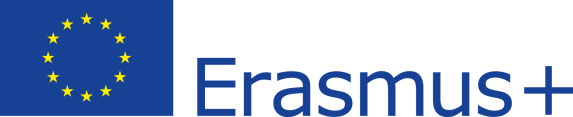 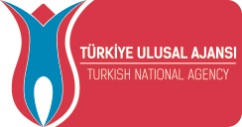 ERASMUS+ ÖĞRENİM PROGRAMINA BAŞVURU SÜRECİ2020-2021 Akademik Yılı için Başvuru Dönemi03.02.2020 – 26.02.2019BAŞVURU KOŞULLARI (www.ico.metu.edu.tr/application-0)Erasmus+ programına başvurular bir sonraki akademik yıl için yapılmaktadır. Diğer bir deyişle, 2019/20 akademik yılında alınan başvurular 2020/21 akademik yılı (güz ve bahar dönemleri) içindir.Öğrencinin kayıtlı olduğu programda en az 1 dönemi tamamlamış olması gerekir. Başvuru sırasında öğrenci ODTÜ'de resmi olarak kayıtlı olduğu programa ilişkin genel not ortalamasına (CGPA) sahip olmalı ve bir sonraki sene aynı akademik seviyede (lisans, yüksek lisans, doktora) öğrenimine devam edecek olmalıdır. Son başvuru günü itibariyle lisansta en az 2,5;  lisansüstünde en az 3,0 genel not ortalamasına (CGPA) sahip olmak gerekir. Öğrencilerin Erasmus faaliyetinden yararlanabilmesi için faaliyete katılacakları dönem itibari ile en az 30 ECTS (ODTÜ’de bir dönemde alması gereken kredi) ders yükü kalmış olmalı ve program dönüşünde karşı üniversitede alınmış olunan dersler bu ders yükü yerine saydırılmalıdır. (Bu kural her seviye için geçerlidir. Tez döneminde olan yüksek lisans ve doktora öğrencilerinin halen 30 ECTS’in üzerinde tez dersi yükleri bulunduğundan, programa katılmalarında bir sakınca yoktur.)İngilizce Hazırlık ve Bilimsel Hazırlık Programı öğrencileri Erasmus programına başvuramazlar.Erasmus+ öğrenim hareketliliğinden birden fazla kez yararlanmak mümkündür. Bir öğrencinin üniversite öğreniminin her seviyesinde (lisans, yüksek lisans, doktora) 12’şer aya kadar Erasmus+ programından yararlanma hakkı vardır. Bu 12 aylık süreye Erasmus staj hareketliliği ve Erasmus International Credit Mobility de dahil edilir; yani, öğrenci daha önce Erasmus staj programından yararlanmışsa, stajda geçirdiği süre 12 aya dahil edilir. Tüm faaliyetlerin toplam süresi 12 ayı geçemez.Öğrencinin güncel transkriptinde FF/FD/W notunun olması başvuruyu etkilemez. Ancak FF/FD/W notu olan öğrencilerin programa katılmalarını etkileyebilecek olan yönetmelik ve bölüm uygulamalarını dikkate almaları gerekmektedir.ÖNEMLİ NOKTALARÖğrencilerin karşı üniversitede geçirecekleri Erasmus+ programları süresince bir dönemde 30 ECTS’lik ders almaları gerekmektedir.Öğrenciler ancak öğrenim gördükleri seviye için başvuruda bulunabilirler.  Lisans öğrencisi yüksek lisans seviyesinde ya da yüksek lisans öğrencisi doktora seviyesinde programa katılmak için başvuru yapamaz. Fakat öğrencinin ODTÜ’deki bölümü ve karşı üniversitenin uygun bulması halinde farklı seviyelerden dersler alınabilir.“Overseas Exchange” ve “Mevlana” programlarına daha önceki yıllarda katılmış veya gelecek yıl katılmak üzere seçilmiş olan öğrenciler, Erasmus+ programına ilk kez başvuran öğrencilerle aynı şekilde değerlendirilirler. Yerleştirilen öğrencilerin karşı üniversiteye gitmeden önce ODTÜ’den dönem izni almaları gerekmektedir. Dönem izni başvuru sürecinde, programdan yararlanma hakkı kazanan öğrencinin gideceği yarıyıl öncesinde akademik durumu yeniden incelenir. Minimum başvuru koşullarını sağlamaması durumunda, öğrencinin durumu Üniversite Değişim Programları Komisyonu’nca yeniden değerlendirilir. Değişim programlarından yararlanma hakkı iptal edilebilir.NASIL BAŞVURABİLİRSİNİZ?C. i)       Çevrimiçi (Online) ProgramErasmus+ programına başvurular https://application.metu.edu.tr/?lang=TR (METU Application)  adresinden çevrimiçi (online) olarak yapılmaktadır. Başvurunun geçerli olabilmesi için, çevrimiçi programdaki “Submit” butonuna basarak sonlandırılması gerekmektedir.Son başvuru tarihine kadar “Submit” edilmemiş başvurular geçersiz sayılacaktır.Başvuruların en geç 26.02.2020 günü 17.00’ye kadar tamamlanması gerekmektedir.C. ii)      Üniversite TercihleriBaşvuru öncesinde, özellikle üniversite tercihleriniz ve Erasmus+ programına katılmanızda akademik bir sakınca olup olmadığı konusunda bölüm Erasmus koordinatörlerinizle görüşmeniz önem arz etmektedir. Akademik gerekçelerle bölümünüz tercihlerinizi onaylamayabilir.Anlaşmalı tüm üniversitelerin detayları (anlaşmanın açık olduğu bölümler, öncelikli bölümler, kontenjan ve seviye bilgileri, vb.) http://ico.metu.edu.tr/erasmus-eu-agreements-0 adresindeki “Erasmus+ Agreements for Student Application” ve “Erasmus Agreements List-Department Based” (bölüm detayları)  listelerinden veya METU Application programdaki “Agreement Details” bağlantısından öğrenilebilir.Başvuru programına girdiğinizde, bölümünüze ve öğrenim seviyenize uygun anlaşmalar otomatik olarak listelenecektir. Bu anlaşmalar arasından en fazla 4 üniversite tercihi yapabilirsiniz. Öğrenim gördüğünüz bölüme veya seviyeye açık olmayan anlaşmalara başvurmanıza sistem izin vermeyecektir. Başvuru süresi içinde, mevcut başvurunuzu iptal edebilir ( “delete application”) veya “update” ederek tercihlerinizi güncelleyebilirsiniz. Anlaşmalar için tanımlanmış birincil (primary departments) ve ikincil (secondary departments) bölümler bulunmaktadır. Herhangi bir anlaşmaya başvuran öğrenciler arasından birincil bölümlerin öğrencilerine öncelik tanınmaktadır. Diğer bir deyişle, ikincil öncelikli bölümün öğrencisinin puanı daha yüksek olsa bile, ilk olarak birincil öncelikli bölümün öğrencisi yerleştirilmektedir. Bu öğrencilerden kalan kontenjan olması durumunda, ikincil bölümlerin öğrencilerine sıra gelmektedir. Bölümlerin anlaşmalardaki öncelik durumunu (primary-secondary departments) anlaşma listesinden öğrenebilirsiniz: http://ico.metu.edu.tr/erasmus-eu-agreements-0 - Erasmus Agreements List-Department BasedBaşvurabileceğiniz üniversiteler arasında yer almasına rağmen, bazı üniversitelerde bölümünüzün birebir karşılığı bulunmayabilir. Bu gibi durumlarda, karşı üniversitede alabileceğiniz derslerle ilgili bilgiyi üniversitenin internet sayfasından veya bölüm Erasmus koordinatörünüze danışarak araştırınız.Üniversitelerin eğitim dili İngilizce olmayabilir. Anlaşmalı üniversitelerde hangi dilde eğitim verildiğini ve açılan dersleri araştırıp öğrenmek öğrencilerin sorumluluğundadır. İngilizce ders bulamadığınız durumda, dersleri gittiğiniz ülkenin dilinde takip edebilecek seviyede dil bilgisi yeterliliğine sahip olmanız gerekmektedir.Üniversitelerin eğitim dili, başvuru koşulları vb. bilgileri araştırmak öğrencinin sorumluluğundadır. http://ico.metu.edu.tr/erasmus-eu-agreements-0 linkinde bazı üniversitelerin özel başvuru koşulları yer almaktadır. Her üniversitenin başvuru koşulları UİO’ya bildirilmemiş olabilir; üniversitelerin web sayfalarında yer alan özel koşulların ayrıntılı olarak incelenmesi gerekmektedir.  Öğrencilerin yerleştirildiği üniversitenin özel başvuru koşullarını sağlamaması nedeniyle, kabul alamaması durumunda, başka bir üniversiteye yerleştirilmesi mümkün değildir.DEĞİŞİM PROGRAMLARI İngilizce Yeterlik Sınavı (DPİYS)DPİYS başvuruları, Erasmus+ programına başvuru sırasında başvuru program aracılığıyla yapılmaktadır. Tüm başvuranların 29.02.2020 tarihindeki DPİYS’ye girmeleri zorunludur. SINAVIN TELAFİSİ YAPILMAYACAKTIR. DPİYS’ye girmeyen öğrencilerin başvuruları geçersiz sayılacaktır. Son 2 yıl içinde Yabancı Diller Yüksek Okulu tarafından düzenlenen DPİYS veya İYS sınavına girmiş öğrenciler; 29 Şubat 2020 tarihinde düzenlenecek sınava girmeyebilirler. Bu tercihin mutlaka başvuru formunda işaretlenmiş olması gerekmektedir. Bu tercihi işaretleyen öğrencilerin son iki yıl içindeki en yüksek DPİYS veya İYS notu geçerli olur. Sınava gireceğini işaretleyen öğrenciler daha sonra eski sınavını saydıramaz. Önceki sınav notunu saydıracağını beyan eden öğrencilerin 29 Şubat 2020 tarihindeki sınava girmelerine izin verilmeyecektir.Öğrencilerin bir akademik yıl içerisinde Değişim Programları İngilizce Yeterlilik Sınavı’nı bir kez alma hakları bulunmaktadır. İlgili sınava bir akademik yıl içerisinde birden fazla kez girilemez. Bu nedenle 7 Aralık 2019 tarihinde DPİYS sınavına girmiş öğrenciler 29.02.2020 tarihinde tekrar sınava giremezler.Erasmus+ Yerleştirme SüreciErasmus+ yerleştirmeleri %50 CGPA ve %50 DPİYS dikkate alınarak yapılmaktadır. Genel başarı notu hesaplanırken not ortalaması % 50, dil başarısı ise % 50 oranında etkili olacaktır.  Ancak öğrencinin ağırlıklı not ortalaması belirlenirken, kümülatif not ortalaması (CGPA), kendi bölümündeki ve dönemindeki diğer öğrencilerin kümülatif not ortalamasına oranlanır. Örnek:	Öğrenci CGPA: 3.15Aynı anda öğrenim ve staja başvuranlardan öncelikli olmayan tercihlerinden: -10 puanAynı öğrenim seviyesinde daha önce Erasmus+ programından (Erasmus öğrenim, ICM ya da staj faaliyetinden) yararlanmış olan öğrenciler: her bir yararlananlar : -10 puanAynı öğrenim seviyesinde Aralık 2018’de Erasmus+ ICM programından seçilmiş ve zamanında çekilmemiş olanlar: -10 puanAynı öğrenim kademesi içerisinde daha önceki bir seçim döneminde öğrenim/staj/ICM programına seçilmiş, zamanında çekilmemiş olanlar:-10 puanEngelli öğrencilere: +10 puan Şehit ve Gazi eş ve çocuklarına : +15 puan2828 sayılı Sosyal Hizmetler Kanunu kapsamında koruma/bakım/barınma almış öğrenciler: +10 puanEngelliliği, Sosyal Hizmet Kanunu kapsamında olma veya Şehit/Gazi yakını olduğunu belgeleyen dökümanların başvuru tarihleri içerisinde (3-26 Şubat 2020) Uluslararası İşbirliği Ofisi’ne teslim edilmesi gerekmektedir.Erasmus+ Hibe Tablosu (Avro) 2018-20191. ve 2. Grup Program Ülkeleri: 500 €UK, Denmark, Finland, Ireland, Sweden, Iceland, Liechtenstein, Luxembourg, Norway, Germany, Austria, Belgium, France, Cyprus, Netherlands, Spain, Italy, Malta, Portugal, Greece3. Grup Program Ülkeleri: 300 €	Bulgaria, Czech Republic, Estonia, Croatia, Latvia, Lithuania, Hungary, Macedonia, Poland, Romania, Slovakia, Slovenia, SerbiaYerleştirme Sonrası İşlemlerÜniversite Değişim Programları Komisyonu’nca yerleştirme işlemini tamamladıktan sonra, sonuçlar UİO internet sayfasında (www.ico.metu.edu.tr) ilan edilir. Sonuçların ilanı sonrasında UİO öğrencilerle iletişime geçerek karşı üniversitelere başvuru sürecinde danışmanlık yapar. Öğrencilerin UİO ile iletişime geçmeden önce karşı üniversite ile yazışma yapmamaları önerilir. Yerleştirme sonrası işlemlerle ilgili dokümana (Erasmus Giden Öğrenci Bilgi Notu) http://ico.metu.edu.tr/erasmus-useful-documents adresinden ulaşılabilir.Ekonomik açıdan imkanı kısıtlı öğrencilerSeçilen ekonomik açıdan imkânı kısıtlı öğrencilere aylık hibe miktarlarına ek olarak öğrenim hareketliliği bütçesinden aylık 100 € ilave hibe ödenir. Sadece 29.05.1989 tarih ve 3294 Sayılı Sosyal Yardımlaşma ve Dayanışmayı Teşvik Kanunu’nun 2. Maddesi kapsamında anne veya babasına ya da kendisine muhtaçlık aylığı bağlanan öğrenciler ek hibe imkânından yararlanabilir. Özel İhtiyaç DesteğiEngelli öğrencilere ek hibe ve/veya özel ihtiyaç desteği verilebilmesi için başvuru sırasında belgelendirilmek şartıyla seçilen öğrencilerin seçim sonrası ofisle iletişime geçmeleri gerekmektedir.Faydalı Linkler:www.ico.metu.edu.tr www.ua.gov.tr (Ulusal Ajans)Anlaşmalı üniversitelerin listesihttp://ico.metu.edu.tr/erasmus-eu-agreements-0  - Erasmus Agreements for Student ApplicationDeğişim programları hakkında daha detaylı bilgi için Değişim Programları Yönergesi’ne bakınız:http://ico.metu.edu.tr/erasmus-useful-documentsGeçtiğimiz yıllarda herhangi bir üniversiteye yerleştirilmeyen öğrencilerin yerleştirilememe sebeplerinden bazıları şunlardır:Programa olan talebin bütçeyi aşmasıÖğrencinin tek veya çok az tercih yapmasıBölümlerin öğrencilerin tercih ettikleri üniversitelere onay vermemeleri – (Başvurulardan sonra Bölüm Erasmus Koordinatörleri öğrencilerin tercihlerini onaylaması gerekmektedir)Bölümlerin Erasmus öğrenci hareketliliği için farklı kriterleri olabilir (örneğin 2.sınıf öğrencilerini göndermemek)Öğrencilerin yeterli ders yükü (30 ECTS) kalmamış olmasıİlgili bölümün ve dönemin öğrencilerinin CPGA: 2.89Oran: 3.15/2.89 = 1.0925*+1.09=26.09Erasmus başvuru puanı: 3.15x26.09 = 82.18 olarak belirlenir.*%50 ortalama almak için kullanılan not dönüştürme katsayısı=25